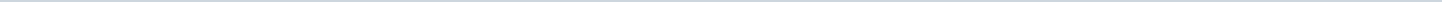 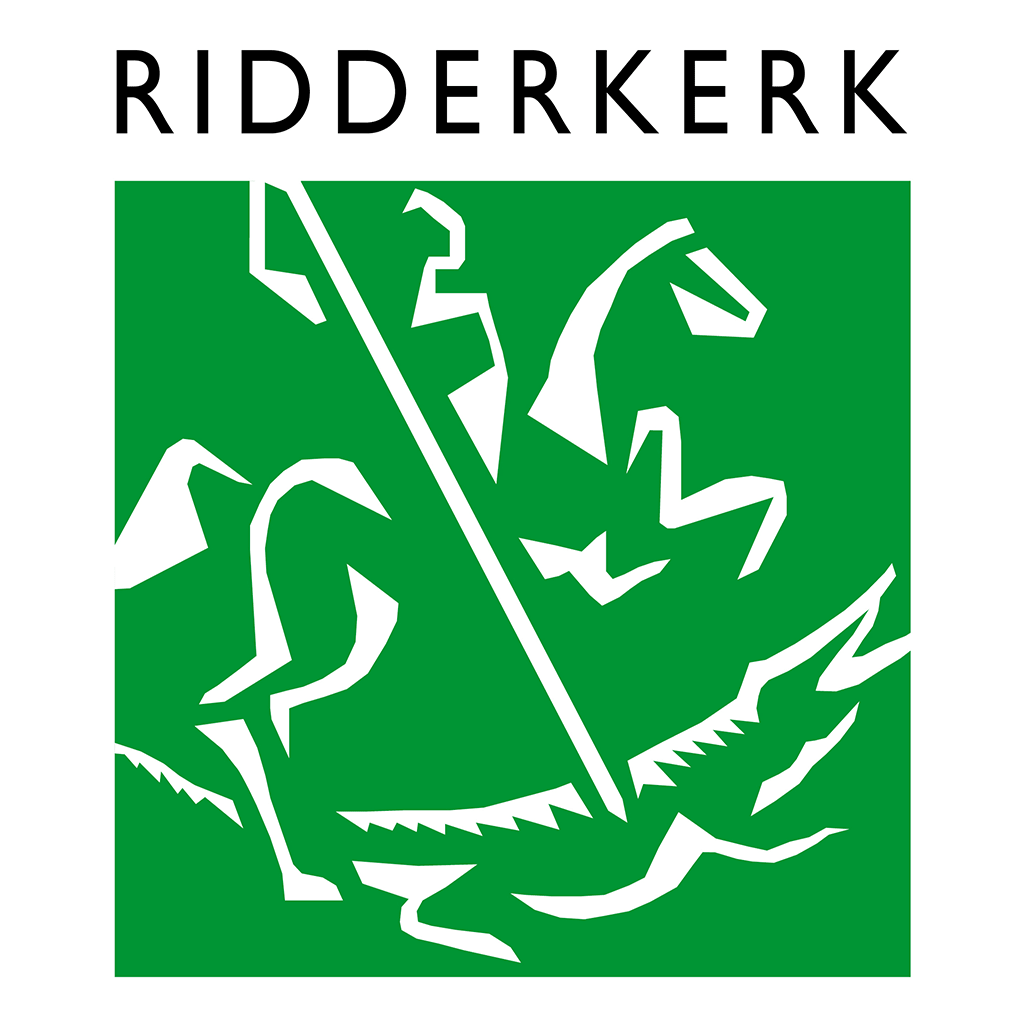 Gemeenteraad RidderkerkAangemaakt op:Gemeenteraad Ridderkerk29-03-2024 16:30Besluitenlijsten raad17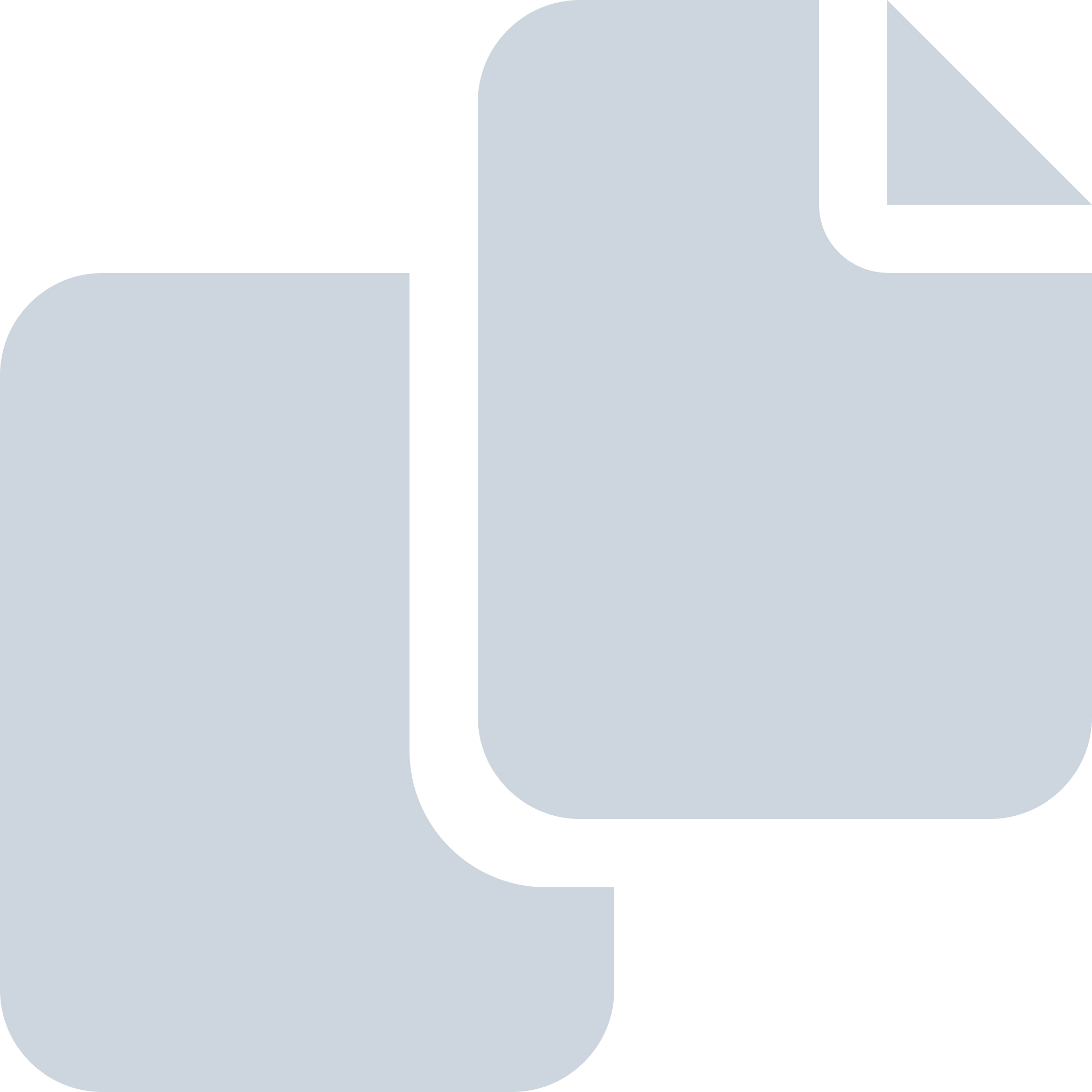 Periode: 2008#Naam van documentPub. datumInfo1.Raadsbesluit bestemmingsplan Ridderkerk-Rivieroevers.pdf09-10-2008PDF,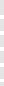 12,89 KB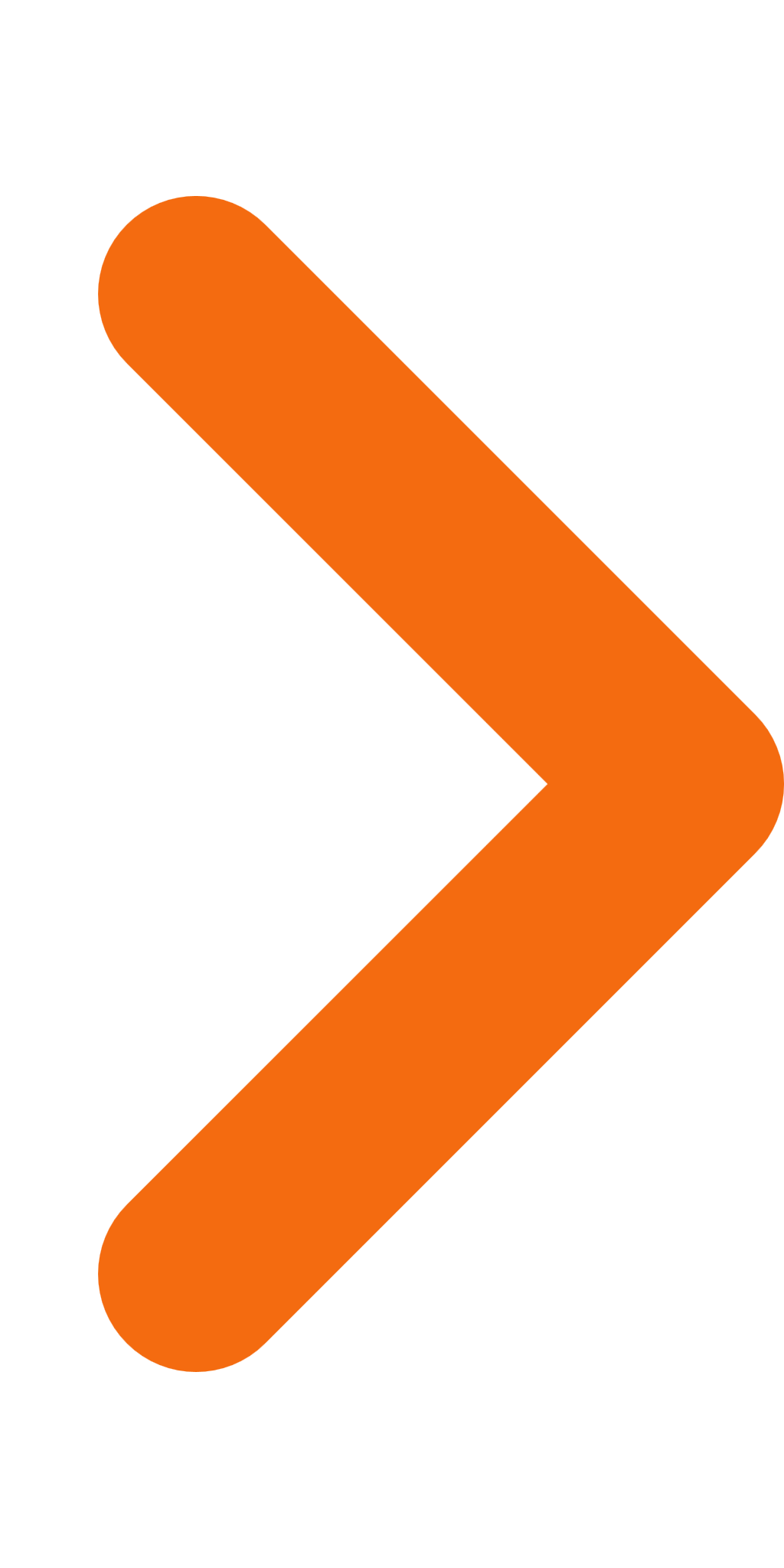 2.Raadsbesluit herontwikkeling polder Nieuw Reijerwaard.pdf09-10-2008PDF,33,86 KB3.Raadsbesluit Verordening Maatschappelijke participatie.pdf09-10-2008PDF,33,49 KB4.Raadsbesluit Algemene subsidieverordening Ridderkerk 2008.pdf04-09-2008PDF,33,96 KB5.Raadsbesluit Procedureverordening planschade.pdf04-09-2008PDF,17,52 KB6.Raadsbesluit 2de programmamonitor 2008.pdf03-07-2008PDF,6,60 KB7.Raadsbesluit bestemmingsplan Waalbos.pdf26-06-2008PDF,18,28 KB8.Raadsbesluit onteigening percelen Cornelisland.pdf26-06-2008PDF,11,07 KB9.Raadsbesluit programmarekening 2007.pdf26-06-2008PDF,12,90 KB10.Raadsbesluit vestiging jongerencentrum.pdf26-06-2008PDF,6,61 KB11.Raadsbesluit bestemmingsplan Slikkerveer.pdf05-06-2008PDF,11,04 KB12.Raadsbesluit Verordening voorzieningen (burger)raadsleden 2008.pdf05-06-2008PDF,56,09 KB13.Raadsbesluit Wegsleepverordening 2008.pdf05-06-2008PDF,49,27 KB14.Raadsbesluit openlucht zwembad.pdf24-04-2008PDF,8,32 KB15.Raadsbesluit fusiekosten SWOR en Stichting Dynamiek.pdf07-02-2008PDF,8,30 KB16.Raadsbesluit overdracht bevoegdheden Onteigeningswet.pdf07-02-2008PDF,8,30 KB17.Raadsbesluit wijziging gemeenschappelijke regeling Koepelschap.pdf07-02-2008PDF,6,77 KB